Министерство общего и профессионального образованияСвердловской области Управление образованием ГО Богданович                                               Муниципальное автономное дошкольное образовательное учреждение                                                                      Детский сад № 37 «Берёзка»Педагогический проект                                                                         « Светлая пасха»Для детей средней группы.                                     Разработчик:                                                                                               Воспитатель 1 КК                                                                                                           Тынкачева  М. Н.г. Богданович  2018г.Практико-ориентированный                                                                       краткосрочный проект                                                                                                 «Светлая Пасха» (средняя группа)Проблема:Не секрет, что нам приходится заново учиться праздновать наши традиционные праздники. Когда-то традиции передавались в семье из поколения в поколение – «из уст в уста», «от сердца к сердцу». Народные праздники знакомят детей с существующими традициями и обычаями русского народа, помогают донести до ребенка высокие нравственные идеалы. Мы, взрослые должны познакомить детей с историей нашей Родины, научить пользоваться богатством культурных традиций.Цель:Знакомство детей с христианским праздником Светлой Пасхи и его обычаями.Задачи:Познакомить детей с православным праздником «Светлое Воскресение Христово», с его историей.                                                                                             Развивать интерес к культуре предков.                                                                     Рассказать об обычаях и обрядах, связанных с праздником.                                           Воспитывать патриотические чувства к православным традициям русского народа, к народному творчеству.Выполнение проекта две недели.Комплекс мероприятий:Беседа на тему «Что такое пасха?»Беседа на тему «Почему мы красим яйца?»Пасхальные игры: «Катание яиц», «Кто найдет больше яиц?»Хороводные игры: «Солнышко-ведрышко», «Ты по кругу пройти, себе друга найди». Рисование  на тему: «Украшаем пасхальные яйца».Работа с родителями:Консультация для родителей «Православный праздник «Пасха»Как люблю я праздник Пасхи!Приготовлюсь к четвергуБабушка яички красит,Я ей тоже помогу.На скорлупке хрупкой, тонкойДля людей, для красотыКрашу кисточкой тихонько:Крестик, солнышко, цветы.В светлый праздник ВоскресеньяПодарю своим друзьямПо яичку, с поздравленьемИ скажу: «Раскрасил сам»                                 «Что такое Пасха»?8 апреля мы будем встречать христианский праздник – Пасха. Этот праздник – победа жизни над смертью, праздник любви, мира и светлой жизни. Когда-то давно Господь послал на Землю своего сына – Иисуса, который должен научить народ смирению и любви. Христос принес себя в жертву, чтобы показать людям истинную любовь – это любовь к Богу. Своей смертью, а затем воскрешением, Христос поведал людям, что жизнь не заканчивается смертью. Неизбежный конец жизни приводит к встрече с Богом. Вот это воскрешение – победу над смертью и празднуют люди каждый год весной – и называется этот праздник Пасха.Всю неделю, предшествующую Пасхе, называют Страстной. Особо выделяют последние дни Страстной недели – Чистый Четверг (день очищения от грехов, Страстная Пятница (упоминание о распятии и смерти Иисуса Христа, Великая Суббота (день печали, и Светлое Воскресение Христово – праздник жизни и победы над смертью.Начиная с Чистого Четверга ы начинаем готовиться к встрече Пасхи – сначала убирать дом, а потом красим яйца и печем куличи.Праздник Пасхи продолжается целую неделю. И называется эта неделя по-разному – пасхальной, светлой, святой. Люди ходят друг к другу в гости, веселятся.В городах качались на качелях, каруселях, играли в горелки. В деревнях устраивали игры, хороводы.Люди думали о будущем урожае и посевных работах и чтобы пробудить землю от зимнего сна, чтобы был хороший урожай катали по земле крашеные яички.«Почему мы красим яйца»?«Царь-день», или «Велик-день» - так называли праздник Пасхи в народе. Пасха-это день всеобщего равенства, любви и милосердия. Люди приветствовали друг друга словами "Христос воскрес», в ответ звучало «Воистину воскрес», трижды целовались, дарили друг другу красные яйца. Этот обычай очень давний: Христос дал нам жизнь, а яйцо это знак жизни. Мы ведь знаем, что из яйца выходит живое существо.Кто вылупляется из яйца? (ответы детей).Призадумалось яйцо:Кто же я, в конце концов?Лебедь, утка, или я, ядовитая змея?А как вы думаете, в какой цвет красили яйца наши предки? И почему?Красный цвет – это цвет радости. И еще это цвет крови, которой Христос освятил жизнь. Вот с тех пор люди стали приветствовать друг друга красным яйцом, как знаком вечной жизни.Послушайте, как в старину красили яйца. Первоначально яйца окрашивались только в красный цвет, позже их стали окрашивать во всевозможные цвета, рисовали на них пейзажи, записывали даже свои мысли.Так же в старину яйца окрашивали с помощью ярких лоскутков и ниток, которые линяли. Яйцо смачивали водой, и обкладывали лоскутками и нитками, заворачивали в белую тряпочку и крепко заматывали ниткой, затем варили.Красили яйца в четверг перед праздником, всей семьей. Бытовало поверье, что яйца, сваренные в крутую в чистый четверг, предохраняют от болезней, если их есть на Пасху, а скорлупу от яиц зарыть в землю на пастбище где пасли скот, это надежно защищало домашних животных от сглаза и всяческих несчастий.Но самое главное, что вы должны запомнить, Пасха – день всеобщего равенства, любви и милосердия. Не обижайте младших, будьте внимательны и послушны старшим, щедры к бедным, добры к нашим четвероногим и крылатым друзьям.Пусть в ваших душах царит любовь и милосердие.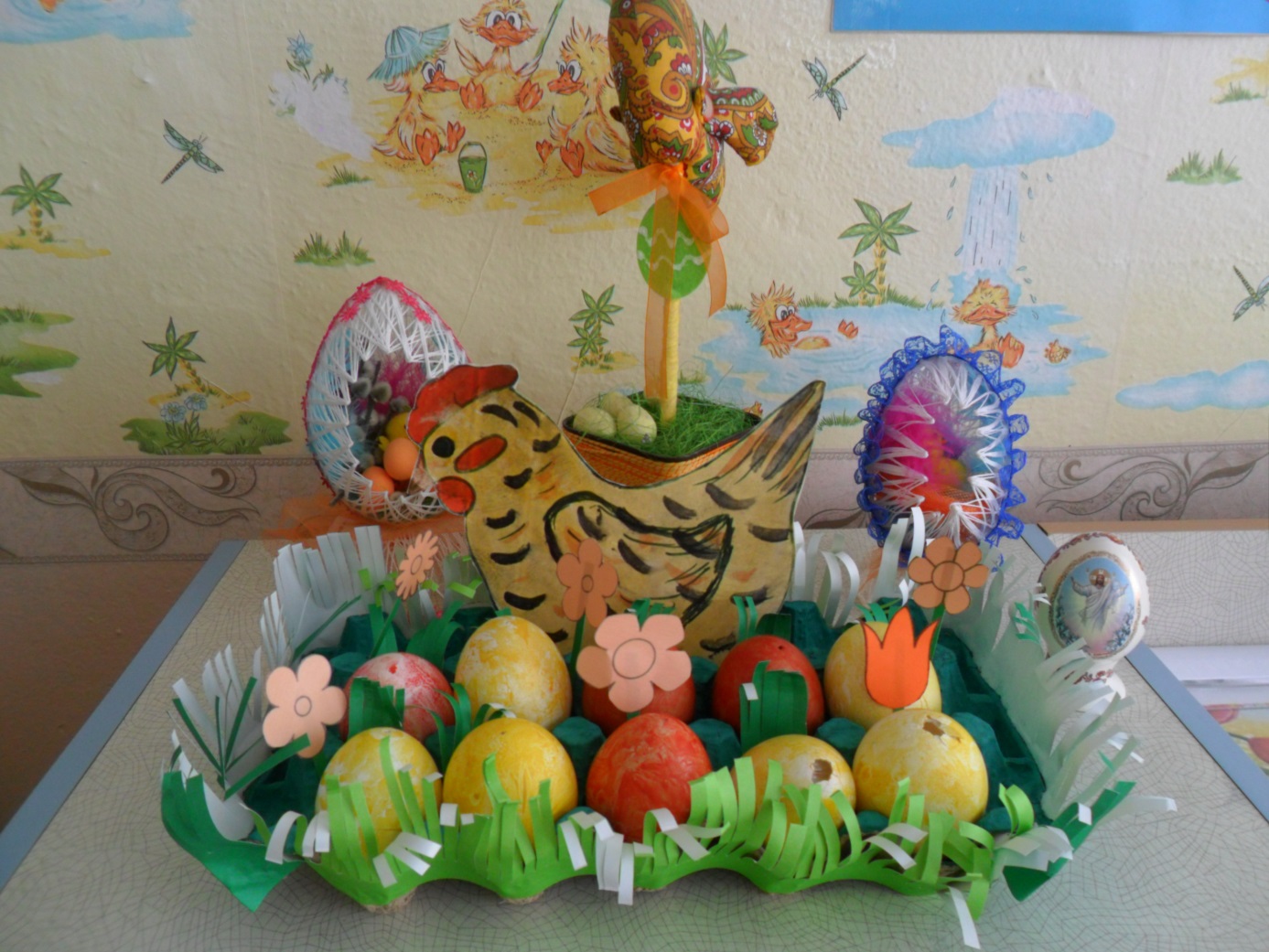 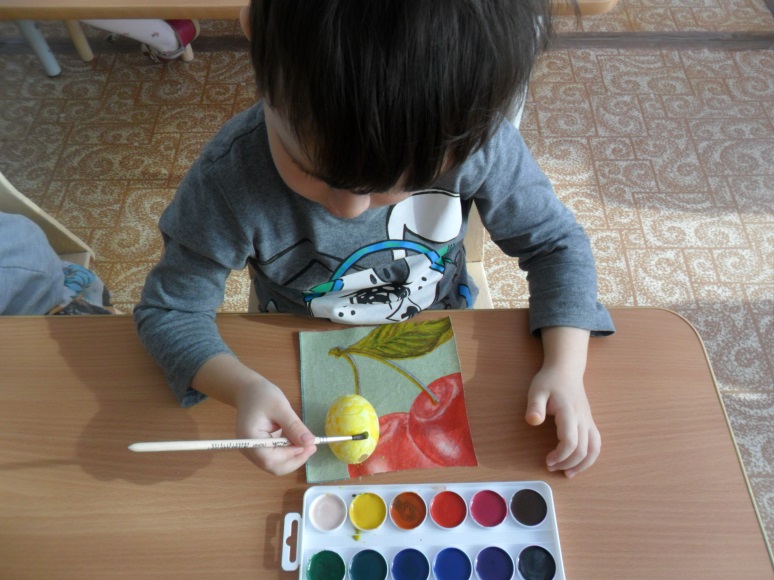 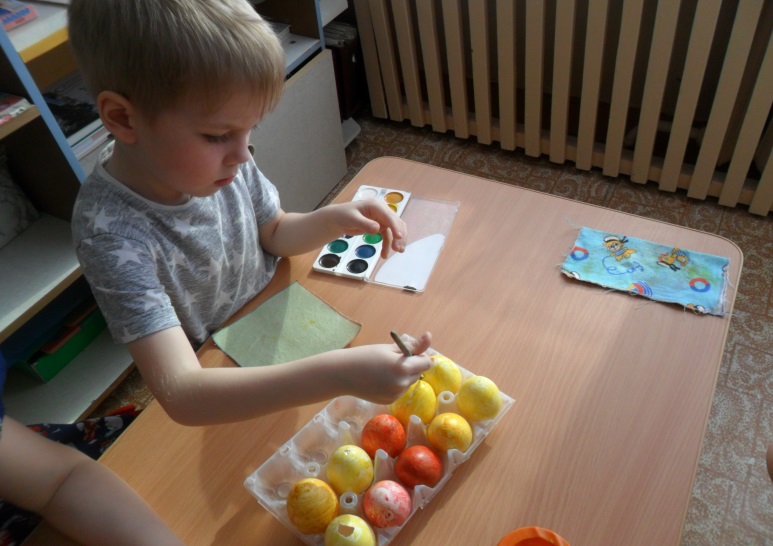 